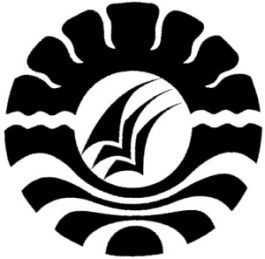 SKRIPSIMENINGKATKAN KEMAMPUAN MEMBACA PERMULAAN ANAK MELALUI   PENERAPAN   BERMAIN   KARTU   KATA DI TAMAN KANAK-KANAK AISYIYAH BAHAGIA KOTA MAKASSARIRMAWATYPROGRAM STUDI PENDIDIKAN GURU PENDIDIKAN ANAK USIA DINIFAKULTAS ILMU PENDIDIKANUNIVERSITAS NEGERI MAKASAR2012MENINGKATKAN KEMAMPUAN MEMBACA PERMULAAN ANAK MELALUI   PENERAPAN   BERMAIN   KARTU   KATA DI TAMAN KANAK-KANAK AISYIYAH BAHAGIA KOTA MAKASSARSKRIPSIDiajukan Untuk Memenuhi Sebagian Persyaratan Guna Memperoleh Gelar Sarjana Pendidikan Pada Program Studi Pendidikan Guru Pendidikan Anak Usia Dini Strata Satu Fakultas Ilmu PendidikanUniversitas Negeri MakassarIRMAWATY074904260PROGRAM STUDI PENDIDIKAN GURU PENDIDIKAN ANAK USIA DINIFAKULTAS ILMU PENDIDIKANUNIVERSITAS NEGERI MAKASAR2012PERSETUJUAN PEMBIMBING	Usulan penelitian dengan judul “Meningkatkan Kemampuan Membaca Permulaan Anak Melalui Penerapan Bermain Kartu Kata Di Taman Kanak-Kanak Aisyiyah Bahagia Kota Makassar”.Nama		: IRMAWATYNIM		: 074904260Fakultas 	: ILMU PENDIDIKANProgram Studi	: PENDIDIKAN GURU PENDIDIKAN ANAK USIA DINISetelah diperiksa dan diteliti, telah memenuhi syarat untuk mengikuti seminar.Makassar,           Agustus 2012Pembimbing  I					Pembimbing  IIDra. SUMARTINI, M.Pd.			Drs. NAHRAWI, M.Si.NIP. 19491228 197803 2 002			NIP. 19490327 197203 1 001				NIP. 19830210 200812 1 002Mengetahui,Ketua Program StudiPendidikan Guru Pendidikan Anak Usia DiniDra. SRI SOFIANI, M.Pd.NIP. 19530202 198010 2 001MOTO DAN PERUNTUKKANMenatap Ke Depan Menyongsong Hari EsokMelangkah Ke Depan Menggapai ImpianKesuksesan Datang Jika DiusahakanDengan Keuletan dan Kerja KerasKuperuntukkan Skripsi Ini Untuk Keluarga TercintaKepada Suami, Dan Orang Tua Yang Telah Memberikan Dukungan Dan Do’a Serta Teman-Teman Yang Membantu Pembuatan Skripsi IniPERNYATAAN KEASLIAN SKRIPSISaya bertanda tangan di bawah ini :Nama		: IrmawatyNIM		: 074904260Fakultas 	: Ilmu PendidikanProgram Studi	: Pendidikan Guru Pendidikan Anak Usia Dini Judul Skripsi	:	Meningkatkan Kemampuan Membaca Permulaan Anak Melalui Penerapan Bermain Kartu Kata Di Taman Kanak-Kanak Aisyiyah Bahagia Kota MakassarMenyatakan dengan sebenarnya bahwa skripsi yang saya tulis ini benar merupakan hasil karya sendiri dan bukan merupakan tulisan atau pikiran orang lain yang saya akui sebagai hasil tulisan atau pikiran sendiri.Apabila dikemudian hari terbukti atau dapat dibuktikan bahwa skripsi ini hasil jiplakan, maka saya bersedia menerima sanksi atas perbuatan tersebut sesuai ketentuan yang berlaku.Makassar,         Agustus 2012Yang membuat pernyataanIrmawatyABSTRAKIRMAWATY, 2012. Meningkatkan Kemampuan Membaca Permulaan Anak Melalui Penerapan Bermain Kartu Kata Di Taman Kanak-Kanak Aisyiyah Bahagia Kota Makassar. Skripsi. Dibimbing oleh Dra. Hj. Sumartini, M.Pd. dan                 Drs. Nahrawi, M.Si. Program Studi Pendidikan Guru Pendidikan Anak Usia Dini Fakultas Ilmu Pendidikan Universitas Negeri Makassar.Masalah pada penelitian ini yaitu bagaimanakah meningkatkan kemampuan membaca permulaan anak melalui penerapan bermain kartu kata di Taman Kanak-Kanak Aisyiyah Bahagia Kota Makassar? Tujuan penelitian untuk mengetahui peningkatan kemampuan membaca permulaan anak melalui penerapan bermain kartu kata di Taman Kanak-Kanak Aisyiyah Bahagia Kota Makassar. Pendekatan penelitian yang digunakan adalah pendekatan kualitatif dengan jenis penelitian adalah Penelitian Tindakan Kelas (Classroom Action Research). Subyek pada penelitian ini adalah anak didik kelompok B Taman Kanak-kanak Aisyiyah Bahagia Kota Makassar yang berjumlah 20 anak dan 1 orang guru. Adapun teknik pengumpulan data yang digunakan yakni observasi, wawancara dan dokumentasi. Teknik analisis data dianalisis dengan menggunakan analisis kualitatif                         Hasil penelitian menunjukkan adanya peningkatan kemampuan membaca permulaan anak melalui penerapan bermain kartu kata di Taman Kanak-Kanak Aisyiyah Bahagia Kota Makassar. Hal tersebut dapat dilihat pada pencapaian indikator kemampuan membaca permulaan mengalami peningkatan dari siklus I sampai siklus II yaitu melalui bermain kartu kata, anak mampu mengeja suku kata dengan benar, anak dapat membaca suku kata dengan benar, anak mampu mengeja dengan tepat,  anak mampu membaca kata dengan benar, dan anak mampu membaca kata yang terdiri dari 2 suku kata,PRAKATA Alhamdulillah, Puji syukur kehadirat Allah SWT atas rahmat, taufiq dan hidayah-Nya serta bimbingan-Nya sehingga penulis dapat menyelesaikan hasil penelitian dengan segala kelebihan dan kekurangannya. Shalawat dan salam semoga senantiasa dicurahkan kepada Rasulullah SAW. yang telah membawa lentera dari kegelapan ke alam terang menderang.Penelitian ini dilakukan untuk mengetahui seberapa jauh meningkatkan kemampuan membaca permulaan anak melalui penerapan bermain kartu kata di Taman Kanak-Kanak Aisyiyah Bahagia Kota Makassar. Keberhasilan dalam penulisan hasil penelitian ini tentu tidak lepas dari bantuan dan dorongan berbagai pihak. Terutama kepada pembimbing I             Dra. Hj. Sumartini, M.Pd. dan Drs. Nahrawi, M.Si. selaku pembimbing II. Penulis juga mengucapkan terima kasih kepada :Prof. Dr. Arismunandar, M.Pd. selaku Rektor Universitas Negeri Makassar, yang telah memberi peluang untuk mengikuti proses perkuliahan di Pendidikan Guru Pendidikan Anak Usia Dini Fakultas Ilmu Pendidikan UNM.Prof. Dr. Ismail Tolla, M.Pd. Sebagai dekan Fakultas Ilmu Pendidikan, yang telah memberikan kesempatan menempuh pendidikan di Program Studi Pendidikan Guru Pendidikan Anak Usia Dini.Drs. M. Ali Latif Amri, M.Pd. selaku Pembantu Dekan I, Pembantu Dekan II Drs. Andi Mappincara, M.Pd. dan Drs. Muh. Faizal, M.Pd. selaku Pembantu Dekan III Fakultas Ilmu Pendidikan Universitas Negeri Makassar yang telah membantu dalam hal kebijakan administrasi dan kemahasiswaan sampai pada proses penyelesaian studi.Dra. Sri Sofiani, M.Pd. dan Arifin Manggau, S.Pd., M.Pd. masing-masing selaku ketua dan sekretaris Program Studi Pendidikan Guru Pendidikan Anak Usia Dini Fakultas Pendidikan Universitas Negeri Makassar yang telah memberikan bantuan baik administrasi maupun kemahasiswaan sampai pada proses penyelesaian studiBapak dan Ibu Dosen PGAUD Fakultas Ilmu Pendidikan Universitas Negeri Makassar yang telah memberikan banyak pengetahuan yang berarti selama ini.Hj. Rosmini Dahlan, S.Pd. selaku Kepala TK Aisyiyah Bahagia Makassar dan rekan-rekan guru yang telah memberikan izin dan bantuan hingga selesainya penelitian ini.Orang tua dan suami yang telah member dororngan dan motivasi kepada penulis, serta rekan-rekan mahasiswa PGPAUD yang tidak bisa disebutkan satu persatu.Penulis menyadari bahwa laporan hasil penelitian yang penulis buat masih jauh dari sempurna. Untuk itu penulis mengharapkan kritik dan saran yang bersifat membangun. Akhirnya penulis berharap semoga laporan ini dapat bermanfaat bagi penulis dan pembaca.	Makassar,       Agustus 2012	PENULISDAFTAR ISI	Halaman HALAMAN JUDUL 	………………………………………………………….iiHALAMAN LEMBAR PENGESAHAN 	……………………………………..iiiMOTTO DAN PERUNTUKKAN …………………………………………….	ivPERNYATAAN KEASLIAN SKRIPSI ……………………………………….	vABSTRAK …………………………………………………………………….	viPRAKATA …………………………………………………………………….	viiDAFTAR ISI …………………………………………………………………..ixDAFTAR GAMBAR ………………………………………………………….xiDAFTAR LAMPIRAN ……………………………………………………… xiiBAB I	PENDAHULUAN 	……………………………………………..1Latar Belakang	…………………………………………….1Fokus Masalah	………………………………………….4Tujuan Penelitian	…………………………………………..4Manfaat Penelitian 	…………………………………….......5BAB II	TINJAUAN PUSTAKA DAN KERANGKA PIKIR ..………...	6Tinjauan Pustaka………..…………………………………..	6Kerangka Pikir ...…………………………………………	20Hipotesis …………………………………………………..	22BAB III	METODE PENELITIAN ………	………..……………………23Pendekatan dan Jenis Penelitian …………………………..	23 Fokus Penelitian ………………	……..……………………23Subjek Penelitian …………………………………………	24Prosedur Tindakan ………………………………………..	24Teknik Pengumpulan Data ………………………………..	33Teknik Analisis Data ………………………………………	34BAB IV	HASIL PENELITIAN DAN PEMBAHASAN ..……………..	35Hasil Penelitian…….	……...………………………………35Pembahasan…………………..	……………………………50BAB  V	PENUTUP	……………………………………………………53KESIMPULAN	……………………………………………53SARAN	……………………………………………………53DAFTAR PUSTAKA ……………………………………………………….  54DAFTAR GAMBAR	Halaman Gambar 2.1. Kerangka Pikir .…………………………………………………….22Gambar 3.1. Proses Penelitian Tindakan …	……………………………………..24DAFTAR LAMPIRAN	Halaman Kisi-kisi Instrumen Observasi …………………………………………………	57Pedoman Wawancara untuk Guru …………………………………………….	59	Hasil Observasi Guru …………………………………………………………	60Hasil Observasi Siswa ………………………………………………………..	65Rencana Kegiatan Harian ……………………………………………………..	70Foto Kegiatan Bermain ………………………………………………………..	78Permohonan Izin Penelitian …………………………………………………...	82Izin/Rekomendasi Penelitian ………………………………………………….	83Surat Izin Penelitian …………………………………………………………..	84Surat Keterangan Telah Melaksanakan Penelitian ……………………………	85Riwayat Hidup ………………………………………………………………..	86